December 23, 2011Docket No. A-2011-2229050L MICHELLE CUTRERGREEN MOUNTAIN ENERGY COMPANY300 WEST 6TH ST 9TH FLAUSTIN TX 78701Re:	Application to Amend Electric Generation Supplier License ofGreen Mountain Energy CompanyDear Ms. Cutrer:The Commission’s Regulation at 52 Pa. Code 54.37(b) states that:Completed applications, with all supporting documentation, including any documentation or clarifying information requested by Commission staff, if unprotested, will be processed within 45 days after acceptance by the Commission.  If the application is not processed within the time period, the application will be deemed approved.  The review period may be extended for a reasonable period of time by Secretarial Letter.You are hereby notified that the Commission has extended the period for consideration of the Application to amend the electric generation supplier license until further order of the Commission.If you are dissatisfied with the resolution of this matter, you may, as set forth in 52 Pa. Code §5.44, file a petition with the Commission within twenty (20) days of the date of this letter.Please direct any questions to James Shurskis, Bureau of Technical Utility Services at (717) 787-8763.	Sincerely,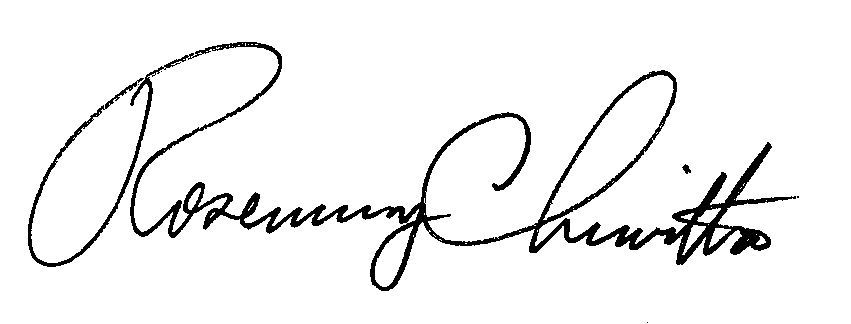 	Rosemary Chiavetta	Secretarycc:	Elaine McDonald, Bureau of Technical Utility Services	Kathleen Aunkst, Secretary’s Bureau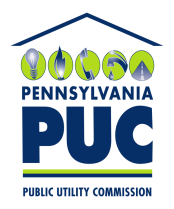  PUBLIC UTILITY COMMISSIONP.O. IN REPLY PLEASE REFER TO OUR FILE